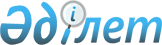 Мәслихаттың 2012 жылғы 21 желтоқсандағы № 71 "Қарасу ауданының 2013-2015 жылдарға арналған аудандық бюджеті туралы" шешіміне өзгерістер енгізу туралы
					
			Күшін жойған
			
			
		
					Қостанай облысы Қарасу ауданы мәслихатының 2013 жылғы 19 ақпандағы № 97 шешімі. Қостанай облысының Әділет департаментінде 2013 жылғы 21 ақпанда № 4030 болып тіркелді. Қолданылу мерзімінің аяқталуына байланысты күші жойылды - (Қостанай облысы Қарасу ауданы мәслихатының 2014 жылғы 23 маусымдағы № 02-4-128 хатымен)      РҚАО-ның ескертпесі.

      Құжаттың мәтінінде түпнұсқаның пунктуациясы мен орфографиясы сақталған.

      Ескерту. Қолданылу мерзімінің аяқталуына байланысты күші жойылды - (Қостанай облысы Қарасу ауданы мәслихатының 23.06.2014 № 02-4-128 хатымен).      Қазақстан Республикасының 2008 жылғы 4 желтоқсандағы Бюджет Кодексінің 106-бабына сәйкес Қарасу аудандық мәслихаты ШЕШТІ:



      1. "Қарасу ауданының 2013-2015 жылдарға арналған аудандық бюджеті туралы" мәслихаттың 2012 жылғы 21 желтоқсандағы № 71 шешіміне (Нормативтік құқықтық актілерді мемлекеттік тіркеу тізілімінде № 3972 тіркелген, 2013 жылғы 9 қаңтардағы "Қарасу өңірі" газетінде жарияланған) мынадай өзгерістер енгізілсін:



      көрсетілген шешімнің 1-тармағы жаңа редакцияда жазылсын:

      "1. Қарасу ауданының 2013-2015 жылдарға арналған бюджеті тиісінше 1, 2 және 3-қосымшаларға сәйкес, оның ішінде 2013 жылға мынадай көлемдерде бекітілсін:

      1) кірістер – 2157779,0 мың теңге, оның iшiнде:

      салықтық түсімдер бойынша – 606280,0 мың теңге;

      салықтық емес түсімдер бойынша – 2209,0 мың теңге;

      негізгі капиталды сатудан түсетін түсімдер бойынша – 1975,0 мың теңге;

      трансферттер түсімі бойынша – 1547315,0 мың теңге;

      2) шығындар – 2195321,6 мың теңге;

      3) таза бюджеттiк кредиттеу – 40296,0 мың теңге, оның iшiнде:

      бюджеттiк кредиттер – 44140,0 мың теңге;

      бюджеттiк кредиттердi өтеу – 3844,0 мың теңге;

      4) қаржы активтерімен операциялар бойынша сальдо – 0,0 мың теңге, оның ішінде:

      қаржы активтерін сатып алу – 0,0 мың теңге;

      5) бюджет тапшылығы (профициті) – -77838,6 мың теңге;

      6) бюджет тапшылығын қаржыландыру (профицитін пайдалану) – 77838,6 мың теңге.".



      көрсетілген шешімнің 1, 4-қосымшалары осы шешімнің 1, 2-қосымшаларына сәйкес жаңа редакцияда жазылсын.



      2. Осы шешім 2013 жылдың 1 қаңтарынан бастап қолданысқа енгізіледі.      Кезектен тыс

      сессиясының төрағасы:                      В. Бабушкин      Қарасу аудандық

      мәслихатының хатшысы:                      С. Қазиев      КЕЛІСІЛДІ:      "Қарасу ауданы әкімдігінің

      қаржы бөлімі" мемлекеттік

      мекемесінің бастығы

      ______________ Е. Бухаленко      "Қарасу ауданы әкімдігінің

      экономика және бюджеттік

      жоспарлау бөлімі" мемлекеттік

      мекемесінің бастығы

      ______________ Е. Биркель

2013 жылғы 19 ақпандағы № 97   

мәслихат шешіміне 1-қосымша    2012 жылғы 21 желтоқсандағы № 71  

мәслихат шешіміне 1-қосымша     2013 жылға арналған аудандық бюджеті

2013 жылғы 19 ақпандағы № 97    

мәслихат шешіміне 2-қосымша     2012 жылғы 21 желтоқсандағы № 71  

мәслихат шешіміне 4-қосымша      2013-2015 жылдарға арналған ауылдар мен ауылдық

округтер бюджеттік бағдарламаларының тізбесі
					© 2012. Қазақстан Республикасы Әділет министрлігінің «Қазақстан Республикасының Заңнама және құқықтық ақпарат институты» ШЖҚ РМК
				СанатыСанатыСанатыСанатыСанатыСанатыСомасы,

мың теңгеСыныбыСыныбыСыныбыСыныбыСыныбыСомасы,

мың теңгеІшкі сыныбыІшкі сыныбыІшкі сыныбыІшкі сыныбыСомасы,

мың теңгеЕрекшелігіЕрекшелігіЕрекшелігіСомасы,

мың теңгеАтауыСомасы,

мың теңге1. Кірістер2157779,01Салықтық түсімдер606280,0101Табыс салығы279865,01012Жеке табыс салығы279865,0103Әлеуметтік салық182000,01031Әлеуметтік салық182000,0104Меншікке салынатын салықтар126556,01041Мүлікке салынатын салықтар58780,01043Жер салығы7723,01044Көлік құралдарына салынатын салық44554,01045Бірыңғай жер салығы15499,0105Тауарларға, жұмыстарға және

қызметтерге салынатын iшкi салықтар16330,01052Акциздер2800,01053Табиғи және басқа да ресурстарды

пайдаланғаны үшiн түсетiн түсiмдер10000,01054Кәсіпкерлік және кәсіби қызметті

жүргізгені үшін алынатын алымдар3206,01055Ойын бизнесіне салық324,0108Заңдық мәнді іс-әрекеттерді жасағаны

және (немесе) оған уәкілеттігі бар

мемлекеттік органдар немесе лауазымды

адамдар құжаттар бергені үшін алынатын

міндетті төлемдер1529,01081Мемлекеттік баж1529,02Салықтық емес түсімдер2209,02015Мемлекет меншігіндегі мүлікті жалға

беруден түсетін кірістер793,0206Басқа да салықтық емес түсімдер1416,02061Басқа да салықтық емес түсімдер1416,03Негізгі капиталды сатудан түсетін

түсімдер1975,0303Жерді және материалдық емес активтерді

сату1975,03031Жерді сату1975,04Трансферттердің түсімдері1547315,0402Мемлекеттік басқарудың жоғары тұрған

органдарынан түсетін трансферттер1547315,04022Облыстық бюджеттен түсетін

трансферттер1547315,0Функционалдық топФункционалдық топФункционалдық топФункционалдық топФункционалдық топСомасы,

мың теңгеКіші функцияКіші функцияКіші функцияКіші функцияСомасы,

мың теңгеБюджеттік бағдарламалардың әкімшісіБюджеттік бағдарламалардың әкімшісіБюджеттік бағдарламалардың әкімшісіСомасы,

мың теңгеБағдарламаБағдарламаСомасы,

мың теңгеАтауыСомасы,

мың теңгеII. Шығындар2195321,601Жалпы сиппаттағы мемлекеттік қызметтер249005,01Мемлекеттік басқарудың жалпы

функцияларын орындайтын өкілді, атқарушы

және басқа органдар223330,0112Аудан (облыстық маңызы бар қала)

мәслихатының аппараты12246,0001Аудан (облыстық маңызы бар қала)

мәслихатының қызметін қамтамасыз

ету жөніндегі қызметтер12187,0003Мемлекеттік органның күрделі шығыстары59,0122Аудан (облыстық маңызы бар қала)

әкімінің аппараты72057,0001Аудан (облыстық маңызы бар қала)

әкімінің қызметін қамтамасыз ету

жөніндегі қызметтер67447,0003Мемлекеттік органның күрделі шығыстары4610,0123Қаладағы аудан, аудандық маңызы бар

қала, кент, ауыл (село), ауылдық

(селолық) округ әкімінің аппараты139027,0001Қаладағы аудан, аудандық маңызы бар

қаланың, кент, ауыл (село), ауылдық

(селолық) округ әкімінің қызметін

қамтамасыз ету жөніндегі қызметтер137748,8022Мемлекеттік органның күрделі шығыстары1278,22Қаржылық қызмет13755,0452Ауданның (облыстық маңызы бар қаланың)

қаржы бөлімі13755,0001Ауданның (облыстық маңызы бар қаланың)

бюджетін орындау және ауданның (облыстық

маңызы бар қаланың) коммуналдық меншігін

басқару саласындағы мемлекеттік саясатты

іске асыру жөніндегі қызметтер12147,0003Салық салу мақсатында мүлікті бағалауды

жүргізу1000,0010Жекешелендіру, коммуналдық меншікті

басқару, жекешелендіруден кейінгі қызмет

және осыған байланысты дауларды реттеу366,0011Коммуналдық меншікке түскен мүлікті

есепке алу, сақтау, бағалау және сату183,0018Мемлекеттік органның күрделі шығыстары59,05Жоспарлау және статистикалық қызмет11920,0453Ауданның (облыстық маңызы бар қаланың)

экономика және бюджеттік жоспарлау

бөлімі11920,0001Экономикалық саясатты, мемлекеттік

жоспарлау жүйесін қалыптастыру және

дамыту және ауданды (облыстық маңызы бар

қаланы) басқару саласындағы мемлекеттік

саясатты іске асыру жөніндегі қызметтер11861,0004Мемлекеттік органның күрделі шығыстары59,002Қорғаныс7496,01Әскери мұқтаждар4361,0122Аудан (облыстық маңызы бар қала)

әкімінің аппараты4361,0005Жалпыға бірдей әскери міндетті атқару

шеңберіндегі іс-шаралар4361,02Төтенше жағдайлар жөніндегі жұмыстарды

ұйымдастыру3135,0122Аудан (облыстық маңызы бар қала)

әкімінің аппараты3135,0006Аудан (облыстық маңызы бар қала)

ауқымындағы төтенше жағдайлардың алдын

алу және оларды жою3135,004Білім беру1369976,01Мектепке дейінгі тәрбие және оқыту135032,0464Ауданның (облыстық маңызы бар қаланың)

білім бөлімі135032,0009Мектепке дейінгі тәрбие ұйымдарының

қызметін қамтамасыз ету57990,0040Мектепке дейінгі білім беру ұйымдарында

мемлекеттік білім беру тапсырысын іске

асыруға77042,02Бастауыш, негізгі орта және жалпы орта

білім беру1180714,0464Ауданның (облыстық маңызы бар қаланың)

білім бөлімі1180714,0003Жалпы білім беру1140347,0006Балаларға қосымша білім беру40367,09Білім беру саласындағы өзге де қызметтер54230,0464Ауданның (облыстық маңызы бар қаланың)

білім бөлімі54230,0001Жергілікті деңгейде білім беру

саласындағы мемлекеттік саясатты іске

асыру жөніндегі қызметтер12435,0005Ауданның (облыстық маңызы бар қаланың)

мемлекеттік бiлiм беру мекемелер үшiн

оқулықтар мен оқу-әдістемелік кешендерді

сатып алу және жеткiзу12044,0012Мемлекеттік органның күрделі шығыстары59,0015Жетім баланы (жетім балаларды) және

ата-аналарының қамқорынсыз қалған баланы

(балаларды) күтіп-ұстауға асыраушыларына

ай сайынғы ақшалай қаражат төлемдері13498,0067Ведомстволық бағыныстағы мемлекеттік

мекемелерінің және ұйымдарының күрделі

шығыстары16194,006Әлеуметтiк көмек және әлеуметтiк

қамсыздандыру86333,02Әлеуметтiк көмек68356,0451Ауданның (облыстық маңызы бар қаланың)

жұмыспен қамту және әлеуметтік

бағдарламалар бөлімі68356,0002Еңбекпен қамту бағдарламасы14396,0005Мемлекеттік атаулы әлеуметтік көмек7000,0007Жергілікті өкілетті органдардың шешімі

бойынша мұқтаж азаматтардың жекелеген

топтарына әлеуметтік көмек14744,0010Үйден тәрбиеленіп оқытылатын мүгедек

балаларды материалдық қамтамасыз ету935,0014Мұқтаж азаматтарға үйде әлеуметтік көмек

көрсету7255,001618 жасқа дейінгі балаларға мемлекеттік

жәрдемақылар22000,0017Мүгедектерді оңалту жеке бағдарламасына

сәйкес, мұқтаж мүгедектерді міндетті

гигиеналық құралдармен және ымдау тілі

мамандарының қызмет көрсетуін, жеке

көмекшілермен қамтамасыз ету2026,09Әлеуметтiк көмек және әлеуметтiк

қамтамасыз ету салаларындағы өзге

де қызметтер17977,0451Ауданның (облыстық маңызы бар қаланың)

жұмыспен қамту және әлеуметтік

бағдарламалар бөлімі17977,0001Жергілікті деңгейде халық үшін

әлеуметтік бағдарламаларды жұмыспен

қамтуды қамтамасыз етуді іске асыру

саласындағы мемлекеттік саясатты іске

асыру жөніндегі қызметтер17000,0011Жәрдемақыларды және басқа да әлеуметтік

төлемдерді есептеу, төлеу мен жеткізу

бойынша қызметтерге ақы төлеу918,0021Мемлекеттік органның күрделі шығыстары59,007Тұрғын үй-коммуналдық шаруашылық98274,01Тұрғын үй шаруашылығы1700,0458Ауданның (облыстық маңызы бар қаланың)

тұрғын үй-коммуналдық шаруашылығы,

жолаушылар көлігі және автомобиль

жолдары бөлімі1700,0003Мемлекеттік тұрғын үй қорының сақталуын

ұйымдастыру1500,0031Кондоминиум объектісіне техникалық

паспорттар дайындау200,02Коммуналдық шаруашылық6546,0466Ауданның (облыстық маңызы бар қаланың)

сәулет, қала құрылысы және құрылыс

бөлімі6546,0006Сумен жабдықтау және су бұру жүйесiн

дамыту6546,03Елді-мекендерді көркейту90028,0123Қаладағы аудан, аудандық манызы бар

қала, кент, ауыл (село) ауылдық

(селолық) округ әкімінің аппараты19912,0008Елді мекендерде көшелерді жарықтандыру10838,0009Елді мекендердің санитариясын қамтамасыз

ету3424,0010Жерлеу орындарын күтіп-ұстау және туысы

жоқ адамдарды жерлеу160,0011Елді мекендерді абаттандыру мен

көгалдандыру5490,0466Ауданның (облыстық маңызы бар қаланың)

сәулет, қала құрылысы және құрылыс

бөлімі70116,0007Қаланы және елді мекендерді көркейтуді

дамыту70116,008Мәдениет, спорт, туризм және ақпараттық

кеңістiк162286,51Мәдениет саласындағы қызмет61930,0455Ауданның (облыстық маңызы бар қаланың)

мәдениет және тілдерді дамыту бөлімі61930,0003Мәдени-демалыс жұмысын қолдау61930,02Спорт16963,5465Ауданның (облыстық маңызы бар қаланың)

Дене шынықтыру және спорт бөлімі16963,5005Ұлттық және бұқаралық спорт түрлерін

дамыту7846,0006Аудандық (облыстық маңызы бар қалалық)

деңгейде спорттық жарыстар өткiзу1412,5007Әртүрлi спорт түрлерi бойынша аудан

(облыстық маңызы бар қала) құрама

командаларының мүшелерiн дайындау және

олардың облыстық спорт жарыстарына

қатысуы7705,03Ақпараттық кеңiстiк58378,0455Ауданның (облыстық маңызы бар қаланың)

мәдениет және тілдерді дамыту бөлімі51027,0006Аудандық (қалалық) кiтапханалардың жұмыс

iстеуi45142,0007Мемлекеттік тілді және Қазақстан

халықтарының басқа да тілдерін дамыту5885,0456Ауданның (облыстық маңызы бар қаланың)

ішкі саясат бөлімі7351,0002Газеттер мен журналдар арқылы

мемлекеттік ақпараттық саясат жүргізу

жөніндегі қызметтер6816,0005Телерадио хабарларын тарату арқылы

мемлекеттік ақпараттық саясатты жүргізу

жөніндегі қызметтер535,09Мәдениет, спорт, туризм және ақпараттық

кеңiстiктi ұйымдастыру жөнiндегi өзге

де қызметтер25015,0455Ауданның (облыстық маңызы бар қаланың)

мәдениет және тілдерді дамыту бөлімі9031,0001Жергілікті деңгейде тілдерді және

мәдениетті дамыту саласындағы

мемлекеттік саясатты іске асыру

жөніндегі қызметтер7890,0010Мемлекеттік органның күрделі шығыстары59,0032Ведомстволық бағыныстағы мемлекеттік

мекемелерінің және ұйымдарының күрделі

шығыстары1082,0456Ауданның (облыстық маңызы бар қаланың)

ішкі саясат бөлімі7650,0001Жергілікті деңгейде ақпарат,

мемлекеттілікті нығайту және

азаматтардың әлеуметтік сенімділігін

қалыптастыру саласында мемлекеттік

саясатты іске асыру жөніндегі қызметтер6432,0003Жастар саясаты саласында іс-шараларды

іске асыру1159,0006Мемлекеттік органның күрделі шығыстары59,0465Ауданның (облыстық маңызы бар қаланың)

Дене шынықтыру және спорт бөлімі8334,0001Жергілікті деңгейде дене шынықтыру және

спорт саласындағы мемлекеттік саясатты

іске асыру жөніндегі қызметтер8060,0004Мемлекеттік органның күрделі шығыстары274,010Ауыл, су, орман, балық шаруашылығы,

ерекше қорғалатын табиғи аумақтар,

қоршаған ортаны және жануарлар дүниесін

қорғау, жер қатынастары73901,01Ауыл шаруашылығы15303,0453Ауданның (облыстық маңызы бар қаланың)

экономика және бюджеттік жоспарлау

бөлімі8156,0099Мамандардың әлеуметтік көмек көрсетуі

жөніндегі шараларды іске асыру8156,0454Ауданның (облыстық маңызы бар қаланың)

кәсіпкерлік және ауыл шаруашылығы бөлімі96,0099Мамандардың әлеуметтік көмек көрсетуі

жөніндегі шараларды іске асыру96,0473Ауданның (облыстық маңызы бар қаланың)

ветеринария бөлімі7051,0001Жергілікті деңгейде ветеринария

саласындағы мемлекеттік саясатты іске

асыру жөніндегі қызметтер6692,0003Мемлекеттік органның күрделі шығыстары59,0007Қаңғыбас иттер мен мысықтарды аулауды

және жоюды ұйымдастыру300,06Жер қатынастары14001,0463Ауданның (облыстық маңызы бар қаланың)

жер қатынастары бөлімі14001,0001Аудан (облыстық маңызы бар қала)

аумағында жер қатынастарын реттеу

саласындағы мемлекеттік саясатты іске

асыру жөніндегі қызметтер13942,0007Мемлекеттік органның күрделі шығыстары59,09Ауыл, су, орман, балық шаруашылығы

және қоршаған ортаны қорғау мен жер

қатынастары саласындағы өзге де

қызметтер44597,0473Ауданның (облыстық маңызы бар қаланың)

ветеринария бөлімі44597,0011Эпизоотияға қарсы іс-шаралар жүргізу44597,011Өнеркәсіп, сәулет, қала құрылысы және

құрылыс қызметі14294,02Сәулет, қала құрылысы және құрылыс

қызметі14294,0466Ауданның (облыстық маңызы бар қаланың)

сәулет, қала құрылысы және құрылыс

бөлімі14294,0001Құрылыс, облыс қалаларының, аудандарының

және елді мекендерінің сәулеттік

бейнесін жақсарту саласындағы

мемлекеттік саясатты іске асыру және

ауданның (облыстық маңызы бар қаланың)

аумағын оңтайла және тиімді қала

құрылыстық игеруді қамтамасыз ету

жөніндегі қызметтер14235,0015Мемлекеттік органның күрделі шығыстары59,012Көлік және коммуникация77546,01Автомобиль көлігі77546,0123Қаладағы аудан, аудандық маңызы бар

қала, кент, ауыл (село), ауылдық

(селолық) округ әкімінің аппараты20000,0013Аудандық маңызы бар қалаларда,

кенттерде, ауылдарда (селоларда),

ауылдық (селолық) округтерде автомобиль

жолдарының жұмыс істеуін қамтамасыз ету20000,0458Ауданның (облыстық маңызы бар қаланың)

тұрғын үй-коммуналдық шаруашылығы,

жолаушылар көлігі және автомобиль

жолдары бөлімі57546,0023Автомобиль жолдарының жұмыс істеуін

қамтамасыз ету57546,013Басқалар53342,59Басқалар53342,5123Қаладағы аудан, аудандық маңызы бар

қала, кент, ауыл (село), ауылдық

(селолық) округ әкімінің аппараты22126,0040"Өңірлерді дамыту" Бағдарламасы

шеңберінде өңірлерді экономикалық

дамытуға жәрдемдесу бойынша шараларды

іске асыру22126,0452Ауданның (облыстық маңызы бар қаланың)

қаржы бөлімі4800,0012Ауданның (облыстық маңызы бар қаланың)

жергілікті атқарушы органының резерві4800,0454Ауданның (облыстық маңызы бар қаланың)

кәсіпкерлік және ауыл шаруашылығы бөлімі20387,0001Жергілікті деңгейде кәсіпкерлік,

өнеркәсіп және ауыл шаруашылығы

саласындағы мемлекеттік саясатты

іске асыру жөніндегі қызметтер20290,0007Мемлекеттік органның күрделі шығыстары97,0458Ауданның (облыстық маңызы бар қаланың)

тұрғын үй-коммуналдық шаруашылығы,

жолаушылар көлігі және автомобиль

жолдары бөлімі6029,5001Жергілікті деңгейде тұрғын

үй-коммуналдық шаруашылығы, жолаушылар

көлігі және автомобиль жолдары

саласындағы мемлекеттік саясатты іске

асыру жөніндегі қызметтер5970,5013Мемлекеттік органның күрделі шығыстары59,015Трансферттер2867,61Трансферттер2867,6452Ауданның (облыстық маңызы бар қаланың)

қаржы бөлімі2867,6006Нысаналы пайдаланылмаған (толық

пайдаланылмаған) трансферттерді қайтару736,6024Мемлекеттік органдардың функцияларын

мемлекеттік басқарудың төмен тұрған

деңгейлерінен жоғарғы деңгейлерге беруге

байланысты жоғары тұрған бюджеттерге

берілетін ағымдағы нысаналы трансферттер2131,0III. Таза бюджеттік кредиттеу40296,0Бюджеттік кредиттер44140,010Ауыл, су, орман, балық шаруашылығы,

ерекше қорғалатын табиғи аумақтар,

қоршаған ортаны және жануарлар дүниесін

қорғау, жер қатынастары44140,01Ауыл шаруашылығы44140,0453Ауданның (облыстық маңызы бар қаланың)

экономика және бюджеттік жоспарлау

бөлімі44140,0006Мамандарды әлеуметтік қолдау шараларын

іске асыру үшін бюджеттік кредиттер44140,005Бюджеттік кредиттерді өтеу3844,001Бюджеттік кредиттерді өтеу3844,01Мемлекеттік бюджеттен берілген бюджеттік

кредиттерді өтеу3844,0013Жеке тұлғаларға жергілікті бюджеттен

берілген бюджеттік кредиттерді өтеу3844,0IV. Қаржы активтерімен операциялар

бойынша сальдо0,0Қаржы активтерін сатып алу0,013Басқалар0,09Басқалар0,0452Ауданның (облыстық маңызы бар қаланың)

қаржы бөлімі0,0014Заңды тұлғалардың жарғылық капиталын

қалыптастыру немесе ұлғайту0,09V. Бюджет тапшылығы (профициті)-77838,6VI. Бюджет тапшылығын қаржыландыру

(профицитін пайдалану)77838,6Қарыздар түсімі44140,007Қарыздар түсімі44140,01Мемлекеттік ішкі қарыздар44140,02Қарыз алу келісім-шарттары44140,0003Ауданның (облыстық маңызы бар қаланың)

жергілікті атқарушы органы алатын

қарыздар44140,016Қарыздарды өтеу3844,01Қарыздарды өтеу3844,0452Ауданның (облыстық маңызы бар қаланың)

қаржы бөлімі3844,0008Жергілікті атқарушы органның жоғары

тұрған бюджет алдындағы борышын өтеу3844,0Бюджет қаражаты қалдығының қозғалысы37542,608Бюджет қаражаттарының пайдаланылатын

қалдықтары37542,61Бюджет қаражаты қалдықтары37542,61Бюджет қаражатының бос қалдықтары37542,6Функционалдық топФункционалдық топФункционалдық топФункционалдық топФункционалдық топ2013 жыл2014 жыл2015 жылКіші функцияКіші функцияКіші функцияКіші функция2013 жыл2014 жыл2015 жылБюджеттік бағдарламалардың әкімшісіБюджеттік бағдарламалардың әкімшісіБюджеттік бағдарламалардың әкімшісі2013 жыл2014 жыл2015 жылБағдарламаБағдарлама2013 жыл2014 жыл2015 жылАтауы2013 жыл2014 жыл2015 жыл01Жалпы сипаттағы мемлекеттік

қызметтер139027,0143819,0147026,001Мемлекеттік басқарудың жалпы

функцияларын орындайтын өкілді,

атқарушы және басқа органдар139027,0143819,0147026,0123Қаладағы аудан, аудандық маңызы

бар қала, кент, ауыл (село),

ауылдық (селолық) округ әкімінің

аппараты139027,0143819,0147026,0001Қаладағы аудан, аудандық маңызы

бар қала, кент, ауыл (село),

ауылдық (селолық) округ әкімінің

қызметін қамтамасыз ету жөніндегі

қызметтер137748,8143819,0147026,0оның ішінде бағдарламалардың

әкімшілері бойынша:"Айдарлы ауылдық округі әкімінің

аппараты" мемлекеттік мекемесі7520,07671,07831,0"Белорус ауылдық округі әкімінің

аппараты" мемлекеттік мекемесі4482,04501,04587,0"Восток ауылдық округі әкімінің

аппараты" мемлекеттік мекемесі6703,06813,06929,0"Жалғысқан ауылы әкімінің

аппараты" мемлекеттік мекемесі5648,05925,06029,0"Жамбыл ауылдық округі әкімінің

аппараты" мемлекеттік мекемесі5934,06055,06122,0"Железнодорожный ауылдық округі

әкімінің аппараты" мемлекеттік

мекемесі6165,86281,06403,0"Ильичев ауылдық округі әкімінің

аппараты" мемлекеттік мекемесі5768,05851,05980,0"Қарамырза ауылдық округі

әкімінің аппараты" мемлекеттік

мекемесі5946,06102,06262,0"Қарасу ауылы әкімінің аппараты"

мемлекеттік мекемесі14016,017994,018797,0"Қойбағар ауылы әкімінің

аппараты" мемлекеттік мекемесі8313,08515,08714,0"Люблин ауылдық округі әкімінің

аппараты" мемлекеттік мекемесі6195,06274,06368,0"Новопавлов ауылы округі әкімінің

аппараты" мемлекеттік мекемесі8081,08248,08426,0"Новоселов ауылдық округі

әкімінің аппараты" мемлекеттік

мекемесі5427,05576,05685,0"Октябрь ауылы әкімінің аппараты"

мемлекеттік мекемесі9704,09905,010130,0"Павлов ауылы әкімінің аппараты"

мемлекеттік мекемесі5700,05496,05624,0"Теректі ауылдық округі әкімінің

аппараты" мемлекеттік мекемесі6144,06209,06294,0"Ушаков ауылдық округі әкімінің

аппараты" мемлекеттік мекемесі6925,07016,07114,0"Целинный селолық округі әкімінің

аппараты" мемлекеттік мекемесі6139,06239,06351,0"Шолақашы ауылдық округі әкімінің

аппараты" мемлекеттік мекемесі6795,06892,07003,0"Черняев ауылдық округі әкімінің

аппараты" мемлекеттік мекемесі6143,06256,06377,0022Мемлекеттік органның күрделі

шығыстары1278,2"Айдарлы ауылдық округі әкімінің

аппараты" мемлекеттік мекемесі59,0"Белорус ауылдық округі әкімінің

аппараты" мемлекеттік мекемесі59,0"Восток ауылдық округі әкімінің

аппараты" мемлекеттік мекемесі59,0"Жалғысқан ауылы әкімінің

аппараты" мемлекеттік мекемесі59,0"Жамбыл ауылдық округі әкімінің

аппараты" мемлекеттік мекемесі59,0"Железнодорожный ауылдық округі

әкімінің аппараты" мемлекеттік мекемесі7,2"Ильичев ауылдық округі әкімінің

аппараты" мемлекеттік мекемесі59,0"Қарамырза ауылдық округі

әкімінің аппараты" мемлекеттік

мекемесі59,0"Қарасу ауылы әкімінің аппараты"

мемлекеттік мекемесі59,0"Қойбағар ауылы әкімінің

аппараты" мемлекеттік мекемесі59,0"Люблин ауылдық округі әкімінің

аппараты" мемлекеттік мекемесі59,0"Новопавлов ауылы округі әкімінің

аппараты" мемлекеттік мекемесі59,0"Новоселов ауылдық округі

әкімінің аппараты" мемлекеттік

мекемесі59,0"Октябрь ауылы әкімінің аппараты"

мемлекеттік мекемесі59,0"Павлов ауылы әкімінің аппараты"

мемлекеттік мекемесі209,0"Теректі ауылдық округі әкімінің

аппараты" мемлекеттік мекемесі59,0"Ушаков ауылдық округі әкімінің

аппараты" мемлекеттік мекемесі59,0"Целинный селолық округі әкімінің

аппараты" мемлекеттік мекемесі59,0"Шолақашы ауылдық округі әкімінің

аппараты" мемлекеттік мекемесі59,0"Черняев ауылдық округі әкімінің

аппараты" мемлекеттік мекемесі59,007Тұрғын үй-коммуналдық шаруашылық19912,018681,019862,03Елді-мекендерді көркейту19912,018681,019862,0123Қаладағы аудан, аудандық маңызы

бар қала, кент, ауыл (село),

ауылдық (селолық) округ әкімінің

аппараты19912,018681,019862,0008Елді-мекендерде көшелерді

жарықтандыру10838,09885,010451,0"Восток ауылдық округі әкімінің

аппараты" мемлекеттік мекемесі714,0750,0770,0"Қарасу ауылы әкімінің аппараты"

мемлекеттік мекемесі4280,04580,04900,0"Қойбағар ауылы әкімінің

аппараты" мемлекеттік мекемесі1460,01470,01480,0"Люблин ауылдық округі әкімінің

аппараты" мемлекеттік мекемесі1278,01367,01463,0"Новоселов ауылдық округі

әкімінің аппараты" мемлекеттік

мекемесі131,0140,0150,0"Октябрь ауылы әкімінің аппараты"

мемлекеттік мекемесі1894,0421,0450,0"Черняев ауылдық округі әкімінің

аппараты" мемлекеттік мекемесі1081,01157,01238,0009Елді мекендердің санитариясын

қамтамасыз ету3424,03664,03920,0"Қарасу ауылы әкімінің аппараты"

мемлекеттік мекемесі3424,03664,03920,0010Жерлеу орындарын күтіп-ұстау және

туысы жоқ адамдарды жерлеу160,0171,0183,0"Қарасу ауылы әкімінің аппараты"

мемлекеттік мекемесі160,0171,0183,0011Елді мекендерді абаттандыру мен

көгалдандыру5490,04961,05308,0"Восток ауылдық округі әкімінің

аппараты" мемлекеттік мекемесі500,0"Қарасу ауылы әкімінің аппараты"

мемлекеттік мекемесі4990,04961,05308,012Көлік және коммуникация20000,06405,06853,01Автомобиль көлігі20000,06405,06853,0123Қаладағы аудан, аудандық маңызы

бар қала, кент, ауыл (село),

ауылдық (селолық) округ әкімінің

аппараты20000,06405,06853,0013Аудандық маңызы бар қалаларда,

кенттерде, ауылдарда (селоларда),

ауылдық (селолық) округтерде

автомобиль жолдарының жұмыс

істеуін қамтамасыз ету20000,06405,06853,0"Қарасу ауылы әкімінің аппараты"

мемлекеттік мекемесі10000,06405,06853,0"Октябрь ауылы әкімінің аппараты"

мемлекеттік мекемесі10000,013Басқалар22126,09Басқалар22126,0123Қаладағы аудан, аудандық маңызы

бар қала, кент, ауыл (село),

ауылдық (селолық) округ әкімінің

аппараты22126,040"Өңірлерді дамыту" Бағдарламасы

шеңберінде өңірлерді экономикалық

дамытуға жәрдемдесу бойынша

шараларды іске асыру22126,0"Восток ауылдық округі әкімінің

аппараты" мемлекеттік мекемесі2480,0"Железнодорожный ауылдық округі

әкімінің аппараты" мемлекеттік

мекемесі3075,0"Қарасу ауылы әкімінің аппараты"

мемлекеттік мекемесі7257,0"Октябрь ауылы әкімінің аппараты"

мемлекеттік мекемесі5929,0"Шолақашы ауылдық округі әкімінің

аппараты" мемлекеттік мекемесі3385,0